Sharing of Ministry AnnouncementsPrelude                                                                     by Robert Lau          “Comfort, Comfort Ye My People”  Call to Worship                                       Leader:   A voice cries out in the wilderness: “Prepare the                 way of the Lord!”People:   Make God’s paths straight.     Leader:   Every valley will be filled, and every mountain will                      be leveled.    People:   The crooked will be made straight.    Leader:   The rough and rocky ways will be smoothed.    People:   All will see the salvation of God.    Leader:   See the light from on high.  The dawn is breaking.    People:   The Lord is coming!Opening Hymn                                             UMH, Number 209     “Blessed Be the God of Israel”                 Opening Prayer	Patient and loving God, we so easily launch ourselves in preparation for the secular festival of giving and parties and the swirl of social events; but we forget that the true preparation is the readiness of our hearts to receive you.  Help us look again at our lives and turn them around so that they may be in tune with your will.  We ask this in Jesus’ Name, AMEN.The Lighting of the Advent Candle: PEACEScripture Reading (Video)                                   Isaiah 40: 1-11Reader 1:   From the foundation of Jesse, from the stump, there                   shall come a new shoot!Reader 2:  God’s spirit shall rest upon him.Reader 1:  He shall find delight in all of God’s creation!Reader 2:  Peace shall reign – old enmities shall cease!  For on                   that day we will celebrate God’s love with one                   another.Reader 1:  Today we light two candles.  The first is the candle of Hope in the promise of the Coming Messiah.  [Reader 2 to light the first candle]The second candle is the candle of PEACE, enabling us to look at our world, to get rid of all those things that keep us from experiencing peace with God and with one another. [Reader 2 to light the second candle]Special Music                                                         SOTA DancersChildren’s Message	** Children, please remain in your seats.  We will all enjoy the message together.A Time of PrayerPrayer of Petition“The Lord’s Prayer” Our Father, who art in heaven, hallowed be thy name. Thy kingdom come, thy will be done on earth as it is in heaven. Give us this day our daily bread. And forgive us our trespasses, as we forgive those who trespass against us. And lead us not into temptation, but deliver us from evil.  For thine is the kingdom, and the power, and the glory, forever. Amen.A Call to Faithful Giving   	Offertory                                       arr. by Michael Thomas  	  “O Come, O Come Emmanuel” Scripture Reading (Video)                                          Isaiah 9: 2-7Sermon                                                     Rev. Dr. Lenore Hosier“Because of Bethlehem we have Peace” Sacrament of Holy CommunionClosing Hymn                                                UMH, Number 210      “Toda la Tierra”            Dismissal with BlessingPostlude                                                     arr. by Jason D. Payne       “Postlude on ‘Hyfrydol’”  Our Acolytes Serving You	       Our Lay Readers Serving You  	Evan Hartzel – 8:15am         	Ann Burns – 5:30pm     Dante Cruz – 10:45am	        	Kent Weiland – 8:15am									Barry Rake – 10:45am      Sound Board Operator                 Graphics Originator    Brandon DeArment – Sunday	Rob HosierScreen Graphics Operators            Bob Burns – 5:30pm	                Lew Litz - Sunday Ushers Serving You    5:30pm		8:15am    Lynn Broughton	John Springman    Carl Livermore	David Livermore          Tony Mileto	David Cappa    Bob Thomas	Penny CappaDecember  Mission Project: Gatehouse HospiceHoused in the former Divine Providence Hospital, the Gatehouse is a place for those individuals and families facing terminal illnesses.Copies of the November 2020 Church Council Report are available on the information table in the lounge for anyone who is interested.          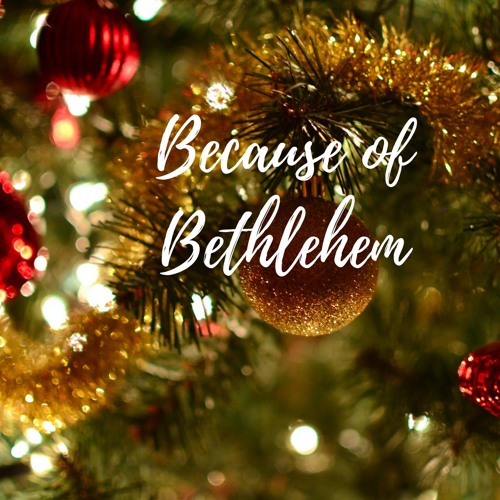            ________________________________________________             Second Weekend of Advent                 a celebration of worship                                           December 5 & 6, 2020                              ________________________________________________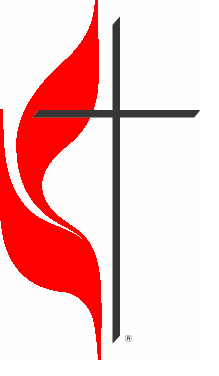 Saint John’s-NewberryUnited Embracing the community with God’s love.                     2101 Newberry Street                   Office - 570/326-5569                    Williamsport, PA  17701-1361       Fax - 570/326-5867              http://stjnumc.com